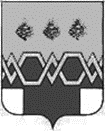 ДУМАМ А К С А Т И Х И Н С К О Г ОМ У Н И Ц И П А Л Ь Н О Г О  О К Р У Г АТ В Е Р С К О Й  О Б Л А С Т ИР Е Ш Е Н И ЕОт 28.04.2023 года                                                                                                              № 102Об утверждении ликвидационного баланса Собрания депутатов Максатихинского районаТверской области, баланса Совета депутатов городского поселения поселок МаксатихаМаксатихинского района Тверской областиВ соответствии Гражданским кодексом Российской Федерации, Федеральным законом от 08.08.2001 года №129-ФЗ «О государственной регистрации юридических лиц и индивидуальных предпринимателей», решением Думы Максатихинского муниципального округа Тверской области от 05.10.2022 года № 14 «О ликвидации Собрания депутатов Максатихинского района Тверской области, Совета депутатов городского поселения поселок Максатиха Максатихинского района Тверской области, наделенных правами юридического лица,ДУМА МАКСАТИХИНСКОГОМУНИЦИПАЛЬНОГО ОКРУГА РЕШИЛА:1. Утвердить ликвидационный баланс Собрания депутатов Максатихинского района Тверской области, Совета депутатов городского поселения поселок Максатиха Максатихинского района Тверской области на 01.04.2023 года (прилагается).2. Уполномочить ликвидатора - Розова Алевтина Анатольевича, уведомить Межрайонную инспекцию Федеральной налоговой службы России № 12 по Тверской области, в порядке действующего законодательства, об утверждении ликвидационного баланса.3. Настоящее решение вступает в силу со дня его принятия, подлежит официальному опубликованию в газете «Вести Максатихи» и размещению на официальном сайте администрации Максатихинского муниципального округа Тверской области в информационно- телекоммуникационной сети «Интернет».Глава Максатихинского муниципального округа                                                   М.В. ХовановЗаместитель Председателя Думы Максатихинскогомуниципального округа                                                                                              Н.А. Кошкаров